æ;kmf, :jR5,;'/lIft, xl/t t'n;Lk'/ gu/s[lif,jg, lzIff, ;8s / ko{6g ;d[4 t'n;Lk'/sf] cfwf/Æt'n;Lk'/ pkdxfgu/kflnsf bfªsf]gu/;efsf klxnf]‍ clwj]zgsf] klxnf] a}7sdfgu/ k|d'v >L l6sf/fd v8\sfåf/f k|:t'tcf=j= @)&(÷*) sf]gLlt tyf sfo{qmd M@)&( c;f/ & ut]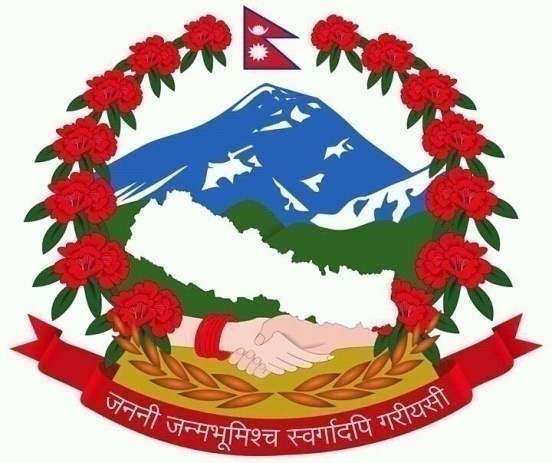 t'n;Lk'/ pkdxfgu/kflnsfcfb/0fLo gu/;efsf ;b:oHo"x?,!= ;+3Lo nf]stflGqs u0ftGq g]kfnsf] ;+ljwfg 3f]if0ff ePkl5sf] :yfgLo txsf] bf];|f] lgjf{rgaf6 lgjf{lrt t'n;Lk'/ pkdxfgu/kflnsfsf] of] ul/dfdo Pjd\ ;Ddflgt gu/;efsf] klxnf] clwj]zgdf pkdxfgu/kflnsfsf] cf=j= @)&(÷*) sf] gLlt tyf sfo{qmd k|:t't ug{ kfpFbf  xif{ / uf}/jsf] cg'e"lt u/]sf] 5' .@= o; P]ltxfl;s cj;/df nf]stflGqs u0ftGq, ;+3Lotf, wd{ lg/k]Iftf, ;dfj]lztf / ;fdflhs Gofosf nflu hLjg pT;u{ ug{'x'g] cfb/0fLo ;Dk"0f{ 1ft c1ft ;lxbx?k|lt efjk"0f{ >4f;'dg ck{0f ub{5' . 3fOt], ckfË tyf a]kQf gful/sx?n] k'¥ofpg'ePsf] of]ubfgsf] pRr ;Ddfg JoQm ub{5' . Gofo, ;dfgtf, :jflwgtf / ;d[l4sf nflu ljleGg ;dodf ePsf cfGbf]ngx?df cd"No of]ubfg lbg'x'g] ;Dk"0f{ g]kfnL lbbLalxgL tyf bfh'efOx?k|lt xflb{s ;Ddfg k|s6 ub{5' .#= ;Lldt >f]t ;fwgsf] afah'b cfwf/e"t Joj:yfkg tyf ;+/rgfsf] hu a;fNg], cfjZos P]g, lgodfjnL, lgb{]lzsf,sfo{ljlw lgd{f0f ug{], k"j{fwf/ / ljsf; lgd{f0fsf dxTjk"0f{ sfdx? cl3 a9fpg],/fxt p4f/, ;]jf k|jfxnfO{ Jojl:yt 9+un] cufl8 a9fpg], sf]le8 !( sf] dxfdf/Laf6 hgtfsf] hLjg /Iff ug{] h:tf sfddf t'n;Lk'/ pkdxfgu/kflnsfn] dxTjk"0f{ ;kmntf xfl;n u/]sf] 5 . :yfgLo ;/sf/sf] sfd sfj{fxLdf hgtfsf] ;xeflutf, ;dy{g / ckgTj pT;fxhgs 5 . oL pknlAwx?sf nflu :yfgLo ;/sf/sf] hu a;fNg dxTjk"0f{ e"ldsf axg ug'{x'g] ;Dk"0f{ k"j{ hgk|ltlglwx?sf] cd"No of]ubfgsf] pRr sb/ ub{} ;d'Ggt t'n;Lk'/ lgdf{0fsf nflu ;a}sf] lg/Gt/ ;fy / ;xof]usf] ck]Iff klg ub{5' .$= hgtfsf] ;dfj]zL ljsf; / ;sf/fTds kl/jt{g Pjd\ ;d'Ggt hLjg:t/sf] cfsf+Iff ;Daf]wg ug{ ;Sg] 7fgL xfdLnfO{ cd"No dt lbP/ ljhoL agfpg' x'g] t'n;Lk'/ pkdxfgu/kflnsfsf ;Dk"0f{ hg;d'bfok|lt o; cj;/df pRr ;Ddfg k|s6 ug{ rfxG5' . hgtfn] cg'df]bg u/]sf] xfd|f] / cGo k|lt:klw{ bnx?sf] 3f]if0ffkqnfO{ xfdLn] of] kfFr jif{df d"n uf]/]6f]sf ?kdf lng]5f} . 	%= g]kfnsf] ;+ljwfgn] :yfgLo txnfO{ k|bfg u/]sf clwsf/x?sf] ;"lrdf cfwfl/t eO{ :yfgLo ;/sf/ ;~rfng P]g @)&$ n] sfo{sfl/0fL clwsf/sf ;DaGwdf u/]sf] Joj:yfnfO{ kfngf ub{} t'n;Lk'/ pkdxfgu/kflnsfn] sfo{;Dkfbg ul//x]sf] 5 . hgtfnfO{ l56f] 5l/tf] ;]jf lbg], ljsf; k|lqmofnfO{ tLj| agfpg] / ;'/lIft hLjgsf] cg'e'lt u/fpg] p2]Zo xfdLn] /fv]sf 5f}+ . o;sf lgldQ tbg'?k b}lgs k|zf;g ;~rfng ug'{sf ;fy} cfjZos gLlt, sfg'g / of]hgf th'{df ug]{ sfo{nfO{ pRr k|fyldstf;fy ;Dkfbg ul//x]sf 5f} . gu/ ;efsf ;b:oHo"x?,     :yfgLo ;/sf/sf] klxnf] sfo{sfndf lgjt{dfg hgk|ltlglwx?n] t'n;Lk'/nfO{ zflGt ljsf; / ;d[l4sf] ofqfdf lg/Gt/ cufl8 a9fpg'ePsf] lyof] . klxnf] sfo{sfndf ePsf s]xL gd'gfof]Uo sfdx?nfO{ of] ljz]if cj;/df pRr ;Ddfgsf ;fydf :d/0f ug{ rfxG5' . lzIffsf] ljsf;sf nflu :yfkgf ePsf] t'n;Lk'/ d]6«f] sn]h / t'n;Lk'/ ax'k|fljlws lzIffno :yfkgf / ;~rfng .gu/ c:ktfnsf?kdf t'n;Lk'/ led;]g d]6«f] c:ktfn :yfkgf / ;~rfng . t'n;Lk'/ gd'gf c6f] len]h lgdf{0f / ;~rfng .  n'lDagL k|b]zs} ;a}eGbf 7"nf] cfw'lgs a;kfs{ ;~rfng . cfw'lgs k"jf{wf/ ;lxtsf] t'n;Lk'/ gd'gf t/sf/L tyf kmnkm"n ahf/ s]Gb| :yfkgf / ;~rfng .t'n;Lk'/ ljdfg:yn lgoldt?kdf ;~rfng, 6ld{gn ejg lgdf{0f / OGwg l8kf] :yfkgf . t'n;Lk'/ k"jf{wf/ ljsf; k|flws/0f u7g / ef}lts k"jf{wf/ lgdf{0fnfO{ ljlzli6s/0f . ;'/lIft cfjf; cGtu{t tLg xhf/ 3/ kl/jf/nfO{ h:tfkftf ljt/0f u/L v/sf] 5fgf]d'Qm pkdxfgu/sf ?kdf :yflkt .t'n;Lk'/ pkdxfgu/kflnsfleq s[lqd tfn tyf hnfzo lgdf{0f . dft[lzz' ;'/Iff sfo{qmddfkm{t\ dft[ d[To'b/ z"Go .;fd'bflos ljBfnodf cWoog u/]sf 5f]/Lx?nfO{ lgz'Ns k|fljlws lzIff k|bfg .;fd'bflos ljBfnodf k|fljlws ljifosf] cWoog ;'?cft\  / lj:tf/ . :Dff6{ 5f]/L sfo{qmddfkm{t 5f]/Lx?nfO{ a}s vftfdf k|f]T;fxg /sd hDdf . ljBfnoaf6 6f9f /x]sf 5fqfx?nfO{ ljBfno 5f8\g] qmdsf] cGTo ug{ ;fO{sn ljt/0f ./fKtL k|fb]lzs c:kTfndf ;'ljwf ;DkGg k|of]uzfnf, 8fonfl;; ;]jf, ;3g pkrf/ ;]jf, ;fdflhs ;]jf OsfO{ :yfkgf ;lxt ljz]if1 ;]jfsf] ;~rfng/fKtL cfFvf c:kTffnsf] ejg lgdf{0f tyf ljz]if1 ;]jf ;~rfng /  k|fb]lzs c:ktfn lahf}/L, t'n;Lk'/df /x]sf] /fKtL k|fb]lzs  cfo'j]{lbs c:ktfnsf] :t/f]Gglt . t'n;Lk'/ rqmky lgdf{0f sfo{ k|f/De . /fKtL aaO{ SofDk;sf] :t/f]GgtL u/L z}lIfs ;'wf/ .;+3Lotfsf] dd{ cg';f/ j8faf6} ;Dk"0f{ ;]jf k|bfg ug{sf nflu cgnfO{gaf6} ;]jf k|f/De . @* j6f P]g ;lxt :yfgLo txdf ;a}eGbf a9L !@( j6f sfg'g / sfo{ljlw lgdf{0f ;DkGg .   ^= hgtfsf] tfhf hgdt lnP/ xfd|f] g]t[Tjn] lhDd]jf/L ;Dxfn];+u} t'n;Lk'/ ljsf; / ;d[l4sf] gofF o'udf k|j]z ug]{5 .  hgtfsf ck]Iff,cfjZostf / xfd|f k|lta4tfx?nfO{ klxnf] k|fyldstfdf /fv]/ sfd ug]{5f} . lgjf{lrt ;a} hgk|ltlglwx?n] hgtf;Fu u/]sf afrf / k|lta4tfx?nfO{ ca kl/0ffdd'vL u/fpg] lhDd]jf/L hg cledtdfkm{t\ xfdLnfO{ k|fKt ePsf] 5 . hgtfsf] ;f]xL cledtnfO{ pRr ;Ddfg ub{} d}n]æ;d[4 t'n;Lk'/ ;w}sf nflu, ;a}sf nfluÆagfpg] cf=j= @)&(÷*) sf] gLlt tyf sfo{qmdx? of] ;Ddflgt gu/;ef ;dIf k|:t't ug{] cg'dlt rfxG5' .of]hgf th{'dfMcWoog, of]hgf th{'df / dfkgM&=“tYodf cfwf/Lt of]hgf th{'df”(Evidence-based Policy Making) sf] l;2fGtnfO{ cfTd;ft ub}{ pkdxfgu/kflnsfn] cfˆgf] If]qdf kg]{ e"uf]n, ;dfh / cy{tGqnfO{ ;"Id ?kdf klxrfg / b:tfj]hLs/0f ug{ a[xt\ j8fut k|f]kmfO{lnªsf] yfngL ug]{5 .*=“d]/f] gu/, d]/f] gS;f”eGg] gf/fsf ;fy pkdxfgu/kflnsf cGt/ut kg{ cfpg] ;a} k|sf/sf hUuf, jg, gbL, gfnf OToflbx?sf] ;]6nfO6 gS;fnfO gfkL ljefuaf6 pknAw x'g] lsQfjfn gS;f;Fu ufFe]/ sfg"gL / k|fs[lts gS;fsf] ;uf]n ?k Plss[t l8lh6n gS;f tof/ kfl/g]5 .(=“d]/f] 8fF8f, d]/f] 8f6f, ;d[l4sf] d]/f] vfsf”eGg] gf/fsf ;fy rfn' / efjL cfly{s jif{df ul/g] s[lif, l;rfO{ / ahf/Ls/0fsf k"jf{wf/, cg'bfg pknAwtf / of]hgf th{'df o; k|f]kmfO{lnª dfkm{t pknAw x'g] tYofÍ / gS;fsf cfwf/df ul/g] / pQm of]hgfx?sf k|efjsf/Ltf cWoog klg ;f]xL k|f]kmfO{lnªaf6 ;xhLs/0f x'g]u/L Joj:yf ul/g]5 .cfly{s ljsf;Ms[lif !)=e"–pkof]u lgodfjnL @)&(sf] cjwf/0ffdf /xL s[lif k|f]kmfOlnªdf cfwfl/t s[lif ;'b[9Ls/0f sfo{qmdnfO{ d"ne"t s[lif of]hgfsf] ?kdf k|:tfj u/L s[lifut hldgsf] ;+/If0f / pkef]unfO{ k|f]T;fxg ul/g]5. e"pkof]u gLlt lgdf{0f ul/ hUufsf] juL{s/0fsf ;fy} s[lif pTkfbgsf] sDtLdf @ j6f ks]6 If]q lgwf{/0f ul/g]5 .!!= afnLdf b]vfkg]{ /f]u ls/fsf] k|sf]k lgoGq0f tyf Joj:yfkg ug{ afnL;+/If0f ;]jfnfO{ lg/Gt/tf lbOg] 5.!@=“Ps j8f –Ps s[lif k|fljlws”/ "Ps 6f]n Ps s[lif ;d"x"sf] Joj:yf ul/ ls;fgx?nfO{ k|fljlws ;xof]uk|bfg ug]{ cleofgnfO{ lg/Gt/tf lbOg] 5 .!# k|fªufl/s dnsf] k|of]udf k|f]T;fxg ul/g]5.!#= Joj;flos s[lif tyf pTkfbg / pTkfbsTj j[l4 ug{ ls;fgx?nfO{ oGq ,cf}hf/ nufot k|fljlws ;xof]unfO{ j8f :t/af6} lg/Gt/tf lbOg]5.!$= pGgt aLpsf] k|of]unfO{ a[l4 ug{ s[ifsx?nfO{ pGgt jaLpsf] k|of]udf %) k|ltzt cg'bfg pknAw u/fO aLp k|lt:yfkg b/df a[l4 ul/g]5 .!%= s[ifssf] Ifdtf clej[l4 ug{ cfjZostfdf cfwfl/t k|fljlws ;]jf tyf k/fdz{ ;]jf k|bfg ul/g] 5.!^= s[lif pTkfbg a9fpg bIf hgzlQm ;]jf -ladf,tflnd,laplahg_/ k"jf{wf/sf] ljsf; tyf la:tf/ ul/g]5 .!&= s[lif pkhsf] Go'gtd ;dy{g d"No lgwf{/0f ul/ ;f]xL cg';f/ vl/b laqmLsf] Joj:yf ldnfpg] / ljleGg :yfgx?df s[lif tyf kz' xf6ahf/sf] Joj:yf ul/g] 5 .!*= s[lif ljB't ld6/ k|of]u ul/ l;FrfO ug]{ s[ifsx?nfO{ ljB't dxz'ndf 5'6 ul/g]5.!(= Jofj;flos s[ifs / s[lif ;d"xx?nfO{ k|f]T;fxg ug{ k'/:s[t ug'{sf ;fy} s[ifs kl/rokq ljt/0f ul/g]5 . @)=3/ lgdf{0f ubf{ sf};L v]tLsf] ;+/rgf agfpg k|f]T;fxg ul/g]5 .kz'ljsf;M@!=kz' :jf:Yo ;]jf k|efjsf/L agfpg l8:k]G;/L ;Grfng Pj+ k|of]uzfnfdf ;'wf/ ul/ ;]jfnfO{ lg/Gt/tf lbg'sf ;fy} kz'x?df nfUg] ;+qmfds /f]ux? lj?4 vf]k sfo{qmd ;~rfng ul/g]5 .@@= Úkz'k+IfLsf] gZn ;'wf/M cfDbfgL / /f]huf/Lsf] cfwf/Ú eGg] cleofgcGtu{t gZn;'wf/sf nflu s[lqd uef{wf/0f sfo{qmdnfO{ lgz'Ns / k|efjsf/L agfOg]5 .;fy} kz' pkrf/sf nflu cfjZos cf}iflwx? lgz'Ns ?kdf pknAw u/fOg] 5.@#= cfjZostf cg';f/ afv|f, a+u'/,e}+;L ;|f]t s]G›x? :yfkgf tyf kz'kfngsf] ks]6 If]q ljsf; sfo{qmd ;~rfng ul/g]5 .@$= Joj;flos kz'kfngsf nflu esf/f] ;'wf/sf ;fy} kz'hGo pTkfbgsf] ;'/lIft e08f/0f Pj+ u'0f:t/ sfod ul/ df5fdf;',bxL,b'w nufotsf ls;fgsf kz' pTkfbgnfO{ ahf/ k|ab{\wgsf sfo{qmd ;~rfng ul/g]5 .@%= dT:o ljsf;sf nflu kf]v/L lj:tf/ Pjd\ e'/f ljt/0f nufotsf sfo{qmd ;~rfng ul/g]5.@^=xl/of] 3fF;df cfwfl/t kz'kfngnfO{ k|f]T;fxg ug{ %)Ü cg'bfgdf aif]{÷lxpb] 3fF;sf] aLp pknAw u/fpg] sfo{qmd NofOg] 5.@&= cfw'lgs awzfnf lgdf{0fsf] sfd cl3 a9fOg]5 . @*= pTkfbgdf cfwfl/t cg'bfgsf] Joj:yf ul/g]5 .pBf]u Joj;fo, /f]huf/L, ul/jL lgjf/0fM@(= n3' tyf ;fgf pBd Joj;fo, s[lif tyf kz';]jf ;DalGw s'g} klg Joj;fo btf{ ubf{{ ;x'lnot k|bfg ul/g]5. ;fy} dlxnf, blnt,cNk;ªVos, ckfËtf ePsf JolQm, ;lxb tyf hgcfGbf]ngsf 3fOt] kl/jf/, ljb]zaf6 kmls{P/ :yfgLo :t/df s'g} Joj;fo btf{ u/L ;~rfng ug{ rfx]df ;x'lnot k|bfg ul/g]5 .u|fld0f If]qdf :yfkgf x'g] pBf]ux?nfO{ Joj;fo s/df %)Ü 5'6 lbO{g]5.#)=o; pkdxfgu/kflnsfleq o;eGbf cl3 ;~rfng ePsf ljleGg sfo{qmd / sf]ifaf6 nufgL ePsf /sdx? k|rlnt sfg'g adf]lhd c;'n pk/ ul/g] 5 .#!= pBf]u Joj;fo k|jw{gsf nflu o'jfx?sf] cfsif{0f agfpg ljif]z sfo{qmd NofO{g]5..#@=t'n;Lk'/ pkdxfgu/kflnsfleq :yfkgf x'g] pBf]u tyf Joj;fonfO{ btf{ k|lqmofåf/f s/sf] bfo/fdf NofOg] 5 . pkdxfgu/kflnsfsf] cfly{s ;|f]tdf j[l4 tkm{ hf]8 lbO{g] 5 .##= t'n;Lk'/ pkdxfgu/kflnsfdf lgdf{0fflwg b'O{j6f cf}Bf]lus u|fdnfO{ ;+3,k|b]z ;/sf/ / lghL tyf ;xsf/L If]qsf] ;xsfo{df ;DkGg ug{ lg/Gt/tf lbOg] 5 .#$= :yfgLo ;|f]t;fwg,1fg, k|ljlw / ;Lksf] kl/rfng u/L n3' tyf 3/]n' pBf]usf] nufgLdf j[l4 Nofpg'sf ;fy} pTkflbt a:t'sf] ahf/Ls/0fdf ;xhtf NofOg]5 .#%= “k|wfgdGqL /f]huf/ sfo{qmd”nfO{ 7"nf cfof]hgf;Fu hf]8]/ pkef]Qmfdfkm{t\ ul/g] of]hgf sfo{qmddf x]eL OlSkd]06sf] k|of]u gu/L >ldsåf/f sfd u/fpg] gLltnfO{ lg/Gt/tf lbOg]5 .#^= lx+;flkl8t, ljkGg, Psn dlxnfx?nfO{ ljz]if k|fyldstfdf /fv]/ /f]huf/L k|bfg, cltul/a kl/jf/ klxrfg / To:tf kl/jf/sf] hLljsf]kfh{gsf nflu tTsflng Pj+ bL3{sflng Kofs]h sfo{qmdnfO{ lg/Gt/tf lbOg]5 .;d'bfodf cfwfl/t k/Dk/fut k]zf Joj;fonfO{ k|jw{g ug{ cfjZos cg'bfgsf] Joj:yf ul/g]5 .ljlQo ;+:yf tyf ;xsf/LM#&= o; pkdxfgu/kflnsfleq /x]sf ;/sf/L tyf gLhL a}+s tyf ljlQo ;+:yfx?;Fu cfjZos ;dGjo u/L s[lif, ko{6g, pBf]u tyf Joj;fodf nufgL ug{ k|f]T;flxt ul/g]5. “d]o/ pBdL shf{ sfo{qmd” dfkm{tljQLo ;+:yf;Fu sf]if ;fem]bf/L u/L pBdsf nflu shf{ pknAw u/fOg]5 . #*= ;xsf/L ;+3 ;+:yfnfO{ :yfgLo sRrf kbfy{df cfwfl/t 3/]n' tyf ;fgf pBf]usf] k|a4{g, :yfgLo pTkfbgsf] e08f/0f, k|zf]wg, Kofs]lhª / ahf/Ls/0fsf nflu k|f]T;fxg ul/g]5. #(= ;xsf/L ;+3 ;+:yfnfO{ s[lif tyf kz'kG5LhGo pTkfbgsf] k|zf]wg u/L d"No>[vnf ljsf; ug{, tL pTkfbgsf] plrt d"No / ahf/ Joj:yfkgsf s[lif ahf/ :yfkgf ug{, / hUuf rSnfaGbL, s/f/ v]tL, ;fd'lxs v]tL, s[lif ;fdfu|L laqmL k;n, kz'kfng Pj+ ;+/If0f, df5fkfng, k|zf]wgo'Qm pBf]u, 8]/L ;~rfng ug{sf nflu ;xsf/L ;+:yfx?sf] cj:yf d"Nof+sgsf] cfwf/df k|fylds r/0fdf rog u/L pkdxfgu/kflnsfaf6 ljif]z k|f]T;fxg ul/g]5.$)= s[lif ;fdu|L e08f/0f ug{ ;fljssf ;femf ;xsf/L ;+:yfsf uf]bfd dd{t u/L ;~rfngdf Nofpg k|fyldstf lbOg]5 .$!= ;xsf/L ;+:yfx?sf] dh{/nfO{ k|f]T;fxg ul/g]5 ;fy} nfdf] ;dob]lv sf/f]af/ aGb u/L lgliqmo /x]sf Pj+ v/fa cj:yf ePsf ;+:yfx?sf] vf/]hL ul/g]5.ko{6g ljsf; $@=ko{6g k|j4{g ug{ “3'Dg hfpF t'n;Lk'/” cleofgnfO{ lg/Gt/tf lbb} k/Dk/fut snf, ;+:s[lt / ko{6gsf] ;+/If0f / ljsf; sfo{ ul/g] 5.$#= t'n;Lk'/sf] klxrfg ;lxtsf] uLt lgdf{0f ul/g]5 .$$= ko{6sLo :yn;Dd k'Ug ;8ssf] :t/f]GgtL tyf kbdfu{x? lgdf{0f ul/g]5 . ysf{]6, ;'O{sf]6, l5NnLsf]6, rd]/] u'kmf,hlGt9'Ëf nufotdf ko{6g dfu{ lgdf{0f ul/g]5 . ko{6sx?nfO{ uGtJo;Dd k'Ug ;xof]usf] nflu ko{6sLo :yn hfg] af6f]x?df nf]s]zg af]8{ /flvg] 5 .$%= /fKtL zflGt pBfgnufotsf  kfs{, au}rf tfn, bxx?sf] ;+/If0f ;Da4{g / lgdf{0f tyf la:tf/sf]] sfo{nfO{ lg/Gt/tf lbOg]5 .$^= ;'sf}/f ufFp nufot pkdxfgu/kflnsfsf b'O{j6f ufFpnfO{ gd'gf ufFpsf] ?kdf ljsf; ug]{ cjwf/0ffsf ;fy o; cflys jif{df cjwf/0ff kq th{'df / ;DefJotf cWoog ul/g]5.$&= pkdxfgu/kflnsf If]qdf cjl:yt xf]d:6]x?nfO{ :t/f]Gglt / Jojl:yt ul/g]5 .t'n;Lk'/df /x]sf ljleGg hfthflt efiff tyf ;+:s[ltsf] klxrfgsf nflu Plss[t gd'gf ;+u|xfno lgdf{0f ul/g]5.$*= “efiff / ;+:s[ltsf] ;Ddfg, n's]sf] k|ltefsf] klxrfg”eGg] gLlt lnO t'n;Lk'/sf ]df}lns klxrfg af]s]sf ljljwtfdf ;d]l6Psf ;a} hfthfltsf ]efiff, ;+:s[lt, ;flxTosnf, g[Tosnf, uLt, ;+luth:tf ljleGg sfo{qmd ;~rfng ul/g] 5. k/Dk/fut afhf, ;+:s[lt ;+/If0f ug{ dfbn, tanf, ;f/ª\uL h:tf jfBjfbs / ;+lutsf] k|of]unfO{ k|j4{g ul/g] 5 .$(= bfª pkTosfsf] ;Eotfsf] lx;fan] dxTjk"0f{ aaO{ gbLsf] ;+/If0f / ljsf;sf] nflu kxn ul/g]5 .;fdflhs ljsf;lzIff%)=t'n;Lk'/ d]6«f] sn]hdf n'lDagL af}4 ljZjljBfnosf] ;fem]bf/Ldf :gfts / :gftsf]Q/ txdf k|fljlws ljifosf] k7gkf7g ;'?jft\ ul/g]5 . %!= g]kfn ;+:s[t ljZjljBfno ,t'n;Lk'/ ax'k|fljlws lzIffno, /fKtL aaO{ ax'd'vL SofDk;, hgtf ljBflk7 SofDk;,  ;a} ljBfnosf] z}lIfs u'0f:t/ tyf ef}lts k"jf{wf/ ;'wf/ ug{ z}lIfs ;'wf/ /0fgLlt tyf sfo{ of]hgfnfO{ lg/Gt/tf lbOg]5 .%@= gu/ leq /x]sf ;fd'bflos ljBfnox?nfO{ gd'gf agfpgsf nflu kfOnl6ªsf] ?kdf j8fdf Ps Ps j6f txut gd'gf ljBfnosf] ljsf; ul/g]5 .%#=;+3Lo ;/sf/sf] lzIff gLltnfO{ k|efjsf/L?kdf nfu' ul/g]5.;a} ljBfnodf :yfoL lzIfs b/aGbLsf] Joj:yf ug{ kxn ul/g]5 / txut?kdf  k|wfgfWofkssf] Joj:yf ul/g] 5 .%$= k|fljlws lzIff / pRr lzIffdf ;fd'bflos ljBfnoaf6 ;fd'bflos tyf ;/sf/L SofDk;df cWoog ug]{ 5fqf, blnt, cflbjf;L, hghflt, ;lxb kl/jf/, hgcfGbf]ngsf 3fOt] kl/jf/sfnfO{ lgMz'Ns cWoog cWofkg ug{ d]o/ 5fqjl[Q sfo{qmd k|bfg ul/g]5 .%%= t'n;Lk'/ ;Lk ljsf; k|lti7fgsf] :yfkgf ug{ cfjZos cWoog / ;dGjo ul/g]5 .%^= t'n;Lk'/ pkdxfgu/kflnsf If]qleqsf blnt 5fqf, ckfËtf ePsf, ;lxb kl/jf/ tyf hgcfGbf]ngsf 3fOt], clt ljkGgdWo]af6 d]l8sn, Ol~hlgol/ª / k|fljlws lzIffdf :gfts -s[lif, jg, kz' ;]jf, sfg'g / k|fljlws lzIff_ cWoog ug]{ Ps–PshgfnfO{ ;fd'bflos tyf ;/sf/L z}lIfs ;+:yfdf cWoog u/]df dfl;s kfFr xhf/ 5fqj[lQ pknAw u/fOg] 5 .%&= 5fqfx?nfO{ dlxgfjf/L x'bf sIff 5f8\g], ljBfnodf cg'kl:yt x'g] k|j[lQnfO{ lg?T;flxt ug{ / 5fqf pkl:ylt b/ a9fpg pkdxfgu/kflnsfn] lgz'Ns ;]g]6/L Kof8 ljt/0f sfo{nfO o; aif{ klg lg/Gt/tf lbOg]5 .;fy} ;DalGwt ljBfnon] l8:kf]hn ;]G6/ lgdf{0f ug]{ Joj:yf ldnfO{g]5.%*= cfjZostf cg';f/ ljBfnox?df cleefjs lzIff kl/rfng ul/g]5 .%(= afnljsf; s]G› -Early Child Development Centre_ nfO{ l;sfO{sf ;fy} :ofxf/ s]G› -Learning and Care Centre_ sf] ?kdf ljsf; u/L Jojl:yt ul/g]5 .^)= o; pkdxfgu/kflnsfleq cg'dlt k|fKt tyf cg'dlt glnO{ ;~rfngdf /x]sf lzz' sIff tyf afn pBfgnfO{ u}/ gfkmfd"ns ;+:yfsf?kdf btf{ u/L sfg"gL bfo/fdf NofO{ lgodg / cg'udg ul/g]5 .^!= ;+3Lo ;/sf/sf] ;dGjodf ;dod} lgz'Ns kf7\ok':ts ljt/0fsf] Joj:yf ldnfO{g] 5 . ljktsf] ;dodf ;d]t ljBfno tyf ljBfyL{sf] xftxftdf ;lhn} kf7\ok':ts tyf kf7\o;fdfu|L k'¥ofpgsf nflu ljz]if Aoj:yf ul/g] 5 .^@= ljBfnox?df sIff * ;Dd :yfgLo kf7\oqmdsf] dfWodaf6 cWofkg u/fOg]5 .^#= cfwf/e"t tx;Dd ;~rfnLt ljBfnox?df OG6/g]sf] Aoj:yf ul/g]5.^$= laBfno lzIffsf] u'0f:t/ ljsf;sf] nflu cg'udg / Joj:yfkg Ifdtf ljsf; ug]{sfo{ / ;fj{hlgs lzIffdf b08xLgtfnfO{ lg?T;fxg ug{ b08 / k|f]T;fxgsf] Joj:yf ul/g]5 . ljBfno / lzIfs cg'udgsf nfuL ;Dk"0f{ ljBfnosf sIffsf]7fx?df CCTVh8fg u/L ;DalGwt k|WofgfWofks sfof{no / pkdxfgu/kflnsf gu/ sfo{kflnsfsf] sfof{noaf6 x]g{ ;lsg] Joj:yf ul/g]5 . ;fy} ljBfnox?df School Monitoring SystemJoj:yfsf] yfngL ul/ glthfd"ns cg'udg tyf sfo{ ;Dkfbgdf cfwfl/t d"Nofsg k|0ffnLsf] ljsf; ul/g] 5 . d"Nofª\sgsf cfwf/df pTs[i6 lzIfsnfO{ k|f]T;fxg ul/g]5 .^%= ljBfnox?sf] ef}lts k"jf{wf/x? ejg, zf}rfno, k':tsfno,Nofa / lj1fg k|of]uzfnfx?sf] lgdf{0f, dd{t ;Def/, yk ;fdu|Lsf] Joj:yf tyf :t/f]Ggltsf] sfo{nfO{ lg/Gt/tf lbOg]5 . “/fi6«klt z}lIfs ;'wf/ sfo{qmd” nufotsf dfWodaf6 ljBfnox?df ef}lts cj:yfsf] :t/f]Gglt, 5fqfd}qL zf}rfno, ljBfno tf/jf/,u'0f:t/Lo /+u /f]ug, afnd}qL kmlg{r/tyf ckfª\ud}qL jftfj/0fsf] Joj:yf cflbnfO{ k|fyldstf lbOg] 5 .alx/f afnaflnsfsf nflu dflj cZjf/fdf 5fqfjf;sf] ljz]if Joj:yf ul/g]5.^^= ;fd'bflos ljBfnoaf6 P;O{O{ k/LIffdf pTs[i6 glthf Nofpg] 5fq5fqfx?nfO{ ;du|df tyf P;O{O{df pTs[i6 glthf Nofpg] ljBfnonfO{ k|f]T;fxg ug]{ gLltnfO{ canDag ul/g]5 .^&= sIff !! / !@ df lj1fg ljifo ;~rfng u/]sf ljBfnonfO{ k|b]z ;/sf/sf] ;xsfo{df cg'bfg pknJw u/fO{g]5 .^*= dlxnf lzIfs ;'Ts]/L labfdf /xFbf ljBfno k7gkf7g cj?4 x'g glbg ;6\6f :jod\;]js -volunteer_ lzIfssf] k|jGw ul/g]5 . hxfF ljBfyL{ ToxfF lzIfs cleofg ;~rfng u/L lzIfs b/aGbL ldnfg ul/g]5 . ^(= v'Nnf tyf j}slNks z}lIfs sfo{qmd, k|f]T;fxgd"ns sfo{qmd, ljleGg 5fqj[lt ljt/0f, !@ sIff;Dd lgMzNs kf7\ok':ts ljt/0f sfo{nfO{ lg/Gt/tf lbO{g]5 .&)= d]3f tyf 7"nf ljBfno lgdf{0fsf] cjwf/0fnfO{ cufl8 a9fpFb} cfjZostfsf cfwf/df ljBfno ;dfof]hg / k'jf{wf/ ;'wf/sf] Joj:yf ul/g]5 .&!= t'n;Lk/ pkdxfgu/kflnsfleq ;~rflnt z}lIfs k/fdz{ ;]jf, la|hsf]if{,efiff lzIf0f,k"j{tof/L sIff tyf sf]lrª sIffx? cBfjlws u/L k|efjsf/L lgodg ul/g]5 .&@= P;O{O{ / !@ sIffsf] k/LIff lbO{ a;]sf 5fq5fqfx?sf] nfuL pQm vfnL ;dodf k|fljlws ;Lk ljsf; tflnd ;~rfng ul/g]5 .;fy} k|fljlws lzIffdf 5fqfsf] kx'Fr clej[l4 ug{ t'n;Lk'/sf ;fd'bflos ljBfnotjf6 P;O{O{ pQL0f{ ul/a tyf h]x]Gbf/ 5fqfnfO{ k|fljlws lzIffdf 5fqj[lQsf] Aoj:yf ul//g]5 .&#= k|fljlws tyf Jofj;flos tflnd k|bfos gfkmfd'ns / u}/ gfkmfd'ns ;fd"bflos ;+:yfx?sf] aLrdf ;dGjo, ;xsfo{ Pjd+ u'0f:t/sf nflu cg'udg sfo{nfO{ ljz]if hf]8 lbOg] 5 .&$= ;+l3o tyf k|b]z ;/sf/sf] ;dGjodf t'n;Lk/ pkdxfgu/kflnsfdf cjl:yt g]kfn ;+:s[t ljZjljBfnonfO{ ;+:s[t jfª\do,k"jL{o bz{g,cfWoflTds, cfo"j]{lbs, of]u / kf}/fl0fs zf:qx?sf] cWoog / cg';Gwfg s]G›sf ?kdf ljsf; ub} o;sf] ;dofg's'n cfw'lgsLs/0f / Joj;foL agfpg ljZjljBfno;+u ;fem]bf/L ul/g] 5 .&%= ljleGg lsl;dsf ckfËtf ePsfdWo] -;':t >j0f_/ b[li6ljlxg afnaflnsfx?sf nflu lglZrt :yfgdf cfjf;Lo k7g kf7gsf] Joj:yf ldnfOg] 5 .&^= “l6r km/ g]kfn”, “r]lGhª :6f]/Lh” nufot lzIff ;Da4 u}/;/sf/L ;:yf ;+usf] ;xsfo{nfO{ lg/Gt/tf tyf lj:tf/ ul/g] 5 .&&= Annual status of educational report (ASER)n] lbPsf] l/kf]6{sf cfwf/df ;'wf/sf nflu Plss[t ljBfno lzIff ;'wf/sf sfo{of]hgf tof/ u/L sfof{Gjogdf NofO{g]5 . :jf:Yo tyf kf]if0f&*= g]kfnsf] ;+ljwfg @)&@ sf] wf/f #% df Joj:yf eP adf]lhd df}lnsxssf] ?kdf /x]sf] u'0f:tl/o cfwf/e"t :jf:Yo ;]jfnfO{ ;a} gful/s, ;j} a:tL tyf j8f ;d'bfo;Dd ;xh kx'Frdf k'Ug]u/L k|efjsf/L ?kdf pknAw u/fOg] 5 . o;sf nflu o; kflnsfsf] nufgLnfO{ yk ul/ ;fdflhs Gofosf] l;4fGtdf cfwfl/t :jf:Yo ladf k|0ffnLnfO{ ljz]if k|fyldstfsf ;fy nfu' ul/g] 5.&(= t'n;Lk'/ pkdxfgu/kflnsfn] :yfkgf u/L ;~rfngdf NofPsf] !% z}ofsf] t'n;Lk'/ led;]g d]6«f] c:ktfnnfO{ :t/f]GgtL ul/ u'0f:t/Lo / ;j{;'ne pkrf/fTds tyf lgbfgfTds ;]jf nufot ljlzi6 ;]jfx? ;~rfng ul/g] 5.c:ktfndf Go"gtd z'Nsdf pkrf/sf] Joj:yf ldnfOg]5. ;fy} cGo If]qdf kfFr z}ofsf] c:ktfn ;~rfngdf NofOg]5 . *)=t'n;Lk'/ led;]g  d]6«f] c:ktfnnfO{ gful/s :jf:Yo ljdf sfo{qmd ;~rfng s]G›sf] ?kdf ljsf; ul/g]5. c:ktfndf gful/snfO{ ;xh ;'ky d"Nodf ;b:otfdf cfwfl/t hg/n x]Ny ;le{; Kofs]h ;]jf nfu' ul/g] 5.*!= clt ljkGg kl/jf/nfO{ t'n;Lk'/ pkdxfgu/kflnsfleqsf] xl:k6n tyf :jf:Yo ;+:yfaf6 lgz'Ns pkrf/ ug]{ Joj:yf ldnfO{g]5. *@=&) jif{ gf3]sfHo]i7 gful/s,tLg  dlxgf;Ddsf ];'Ts]/L afnaflnsfnfO{ t'n;Lk'/ pkdxfgu/kflnsfleq PDa'n]G; ;]jf lgz'Ns / ;/sf/L c:ktfndf pkrf/ lgz'Ns ul/g]5 .*#= /fKtL k|fb]lzs c:ktfnsf] ljlzli6s[t ;]jf ;'b[l9s/0fsf nflu k|b]z ;/sf/ / c:ktfn ljsf; ;ldlt;Fu ;xsfo{ ul/g] 5 .*$= kflnsfdf ljleGg :yfgx?df q}dfl;s ?kdf Plss[t :jf:Yo lzlj/ ;~rfng ul/g]5 eg] kflnsfnfO{ lgz"Ns zNolqmofsf dfWodaf6 Ps jif{ leq df]ltlaGb'd'Qm ;dfhsf] ?kdf ?kfGt/0f ul/g] 5 .*%= dft[d[To'b/, gjhft lzz' d[To'b/, afnd[To'b/ 36fpgsf nflu ;'Ts]/L kf]if0f k|f]T;fxg eQfsf] lg/Gt/tf lbOg] 5 .*^= PDa'n]G; ;]jfnfO{ cTofjZos cf}ifwL, clS;hg / bIf :jf:YosdL{ ;lxtsf] ;]jfdfkm{t Aoj:yfkg ul/g] 5 . ;j} :jf:Yo rf}sLx?df la/fdL k|]if0fsf nfuL PDa'n]G; ;]jfdfkm{t cfktsfnLg ;]jf Joj:yfkg ul/g]5 .*&= vfB k/LIf0f s]G›sf] :yfkgfsf nflu ;+3, k|b]z ;/sf/ / u}/;/sf/L ;+:yfx?;Fu ;dGjo ul/g]5 .**= kl/jf/ lgof]hg, ;'/lIft ue{ktg nufot of}g tyf k|hgg :jf:YonfO{ Plss[t ;]jfsf] ?kdf sfof{Gjog ug{ :yfkgf ul/Psf] kl/jf/ sNof0f :df6{ ;]jf s]G›nfO{ lg/Gt/tf lbO{ ;+:yfut ljsf; ul/g]5 . lszf]/ lszf]/L d}qL :jf:Yo ;]jfnfO{ k|efjsf/L?kdf ;~rfng ug{ lszf]/ lszf]/L ;"rgf tyf dgf];+s6 ;xof]u s]G› :yfkgf ul/g] 5 .*(= b]zsf] df}lns lrlsT;fk4ltsf] ?kdf cfo'j]{bsf] ljsf;df hf]8 lbOg] 5 . cGo k/Dk/fut, a}slNks lrlsT;f k|0ffnLx? -of]u, k|fs[lts lrlsT;f, ;f]jf l/Skf, xf]ldof]k]yL, o"gfgL cflb_ sf] ;+/If0f Pj+ Aojl:yt ljsf; ub}{ nlug]5 . k|b]z:t/Lo cfo'j]{b c:ktfn / cfo'j]{b s]Gb|Lo ljBfkL7;+u ;dGjo ;xsfo{df  cfo'j]{b lrlsT;f ;DalGw cg'Gwfg sfo{nfO{ cufl8 a9fOg]5. k|fs[lts >f]t / ;fwg Pj+ hl8a'l6x?sf] ;d'lrt k|of]u ul/ k|lt/f]wfTds, k|aw{gfTds, pkrf/fTds / k'g:yf{kgfTds ;]jf ;a} gful/ssf] ;xh kx'Frdf k'¥ofO{g] 5 . ;fy} k|fb]lzs txsf cfo'j]{b c:ktfnx?;+usf] ;dGjo ,;xsfo{df j8f:t/df gful/s cf/f]Uozfnf :yfkgf Pjd ;~rfng ul/g]5 . ()= dfgl;s :jf:Yo ;d:ofsf] pkrf/ tyf /f]syfdsf nflu dgf]lrlsT;s pkrf/ tyf k/fdz{ ;]jfnfO{ ;'lglZrt ub]{ pkdxfgu/kflnsf cGtu{t @ j6f :jf:Yo ;+:yfdf dgf]k/fdz{ OsfOsf] Aoj:yfkg ul/g] 5 .(!= $) jif{ pd]/dflysf gful/snfO{ jif{df sDtLdf b'O{  k6s lgz'Ns :jf:Yo hfFr ug{ clek|]l/t ug]{ / hfFr ul/ ;s]sfnfO{ :df6{ x]Ny sf8{ ljt/0f ul/g] 5 .(@= l;sn;]n Plgldof /f]usf] /f]syfd tyf ;fdflhs Joj:yfkg tyf yfnf;]ldof /f]uLx?sf] pkrf/sf nflu ljz]if sfo{qmd ;+rfng ul/g] 5 .(#= lghL c:ktfn, kf]lnlSngLs tyf :jf:Yo lSnlgssf] gLltut lgodg tyf ;xsfo{sf] sfo{qmd nfu' ul/g]5 .($= oftfoft tyf lgdf{0f dhb'/nfO{ nlIft ul/ cfwf/e"t :jf:Yo hfFrsf] Kofs]h nfu' ul/g] 5 .(%= :jf:Yo ;+:yfx?df cfwf/e't Nofa ;]jf ;~rfng, aly{Ë ;]G6/ :yfkgf, cfˆg} cf}iflw e08f/0f ejg tyf vf]k sf]N8r]g, cTofjZos u'0f:t/Lo cf}iflw, cf}hf/ tyf pks/0fsf] Joj:yf ul/g]5 .(^=b'/ tyf ljs6 a:tLdf ljz]if1 :jf:Yo lzjL/ tyf l:qmgLª SofDk ;~rfng ul/g] 5 .(&= Pr=cfO{=eL= P8\; /f]usf] k|sf]kb/ 36fpg ;DalGwt ;+:yf tyf hf]lvd ;d"x;+u ;fem]bf/Lsf] sfo{qmd ;~rfng ul/g]5 .(*= :yfgLo hl8a'6Lsf] ;+sng tyf cfwf/e"t cfo'j]{lbs cf}iflw lgdf{0f, ljt/0f tyf k|jw{gdf k|b]z:t/sf cfo'j]{b c:ktfnx?;+u ;xsfo{ ul/g]5 .vfg]kfgL tyf ;/;kmfO{((= Ps 3/, Ps wf/f cleofgnfO{ ;kmn kfg{ gu/sf ;a} 3/w'/Ldf z'4 / u'0f:t/Lo vfg] kfgL k'¥ofpg] cleofgnfO{ lg/Gt/tf lbO{g]5 . wf/f k'¥ofpg g;lsg] :yfgdf vfg]kfgLsf] j}slNks Joj:yf ul/g]5 .!))= gu/ If]qsf vfg]kfgLsf d'xfgx?sf] klxrfg, ;+/If0f / Joj:yfkg ul/g]5 .!)!=t'n;Lk'/sf ljleGg vfg]kfgL cfof]hgfx?sf] Joj:yfkg / ;~rfngsf] lgodgnfO{ lg/Gt/tf lbOg]5 .!)@= ;a} gu/af;Lx?nfO{ z'4, u'0f:t/Lo tyf vfg]kfgLdf Gofof]lrt kx'Fr a[l4 ug{ ;+3, k|b]z ;/sf/ tyf ljsf; ;fem]bf/x?;Fu ;dGJo u/L vfg]kfgL cfof]hgfx?sf] lj:tf/ ul/g]5 .!)#= vfg]kfgL cfof]hgfx?sf] lgoldt dd{t ;Def/sf nflu ;fgf cfof]hgfx?df dd{t ;Def/df ;xof]u ul/g]5 .!)$= clt ljkGg kl/jf/nfO{ dfl;s %))) ln6/;Dd vfg]kfgL aLn 5'6 ul/g]5 .!)%= t'n;Lk'/nfO{ k"0f{?kdf ;/;kmfO{ o'Qm gu/ agfpgsf lglDt “cfFxfÛ d d]/f] zx/ cfkm} ;kmf u5{'” cleofg ;~rfng ul/g]5 .!)^= t'n;Lk'/ ahf/If]qsf] 9n Joj:yfkg ul/g]5 .lglh If]qsf] ;xsfo{df ;fj{hlgs zf}rfnosf] Joj:yf ul/g]5.;fdflhs ;dfj]zLs/0f!)&= t'n;Lk'/ pkdxfgu/kflnsfnfO{ afn>dd'Qm, ;8s afnaflnsf / ;8s dfgjd'Qm gu/ :yfkgf sfo{nfO{ lg/Gt/tf lbOg]5 .c;xfo, cgfy, a]jf/L;] afnaflnsfx?sf] ;+/If0f tyf ljif]z ;'/Iff k|bfg ug{ ;+3, k|b]z / u}/ ;/sf/L If]q ;d]tsf] ;xeflutf, ;dGjo / ;xsfo{nfO{ lg/Gt/tf lbb} pkdxfgu/kflnsf If]qleqsf cgfy afnaflnsfnfO{ “pkd]o/ afn ;+/If0f u[x” sf] lgdf{0f u/L cyjf ;fj{hlgs ljBfnodf pknAw ;+/rgfsf] pkof]u u/L lgz'Ns cfjf;sf] Joj:yf ul/g]5 .!)*= n}+lus lx+;f lj?4sf gLlt lgodx?sf] k|efjsf/L sfof{Gjog / n}+lus lx+;f lj?4sf k|efjsf/L cleofgx? ;~rfng ul/g]5 .!)(= n}+lus tyf ;fdflhs ;dfj]zLs/0f gLlt th{'df u/L dlxnfx?sf] z;QmLs/0f, g]t[Tj ljsf;, /f]huf/L l;h{gf, pBdzLntf k|jw{g nufotsf sfo{qmd ;+rfng ul/g]5 .!!)= t'n;Lk'/ pkdxfgu/kflnsfsf] ah]6 k|0ffnLnfO{ n}lus pQ/bfoL agfOg]5 .!!!= n}lus lx+;fdf k/]sf dlxnfx?sf] pkrf/ tyf k'g:yf{kgfsf nflu “pkd]o/ dlxnf ;'/Iff cfjf; sfo{qmd ” nfO{ lg/Gt/tf lbO{g]5 . lkl8t, k|efljtnfO{ ;Lk ljsf; tflnd, j:t'ut ;]jfsf] ;fy} cfly{s /fxt k|bfg sfo{nfO{ lg/Gt/tf lbOg]5 .!!@= ^) jif{ k'u]sf ;a} Ho]i7 gful/s / ckfËtf ePsf ;a} JolQmx?nfO{ kl/rokq ljt/0f sfo{nfO{ lg/Gt/tf lbb} h]i7 gfu/Ls / ckf+utf ePsf JolQmx?sf] sfg'g k|bQ clwsf/ / ;]jf;'ljwf k|bfg u/fpg ;xhLs/0f ul/g]5 .!!#= ;+3, k|b]z / u}/;/sf/L If]q ;d]tsf] ;xeflutf, ;dGjo / ;xsfo{df Psn, zf/Ll/s tyf dfgl;s ?kdf czQm kl/jf/ / ;+/If0f gkfPsf h]i7 gful/sf] lgz'Ns pkrf/ / ;+/If0fsf] Aoj:yf ldnfO{g]5 .!!$= /fKtL k|fb]lzs c:ktfndf Ho]i7 gful/s h]g]6l/s jf8{ :yfkgf ug{ k|b]z ;/sf/;Fu ;xsfo{ ul/g]5 .!!%=cflbjf;L, hghflt, blnt / cNk;+Vos ;d'bfon] k'/ftg sfnb]lv ub}{ cfPsf] k]zfnfO{ cfw'gLsLs/0f, Joj;foLs/0f / k|ljlw x:tfGt/0f ub}{ pBdzLn agfO{ ;+/If0f ul/g]5 .!!^=t'n;Lk'/nfO{ ckfËd}qL pkdxfgu/sf] ?kdf ljsf; ul/g]5 . o;sf nflu ljz]if lzIff ljBfno ;~rfngsf nflu k|b]z ;/sf/;Fu ;xsfo{,ckfËtf ePsf AolQmx?n] k|of]u ug]{ ;xfos ;fdfu|L ljt/0f,/ ckf+ux?sf] l;k ljsf; u/L /f]huf/ / :j/f]huf/sf] l;h{gf ul/g]5 .!!&=hflto lje]bnfO{ lg?T;flxt ug{ hgr]tgf d'ns sfo{qmd ;~rfng ul/g]5.o'jf tyf v]ns'b!!*=:j/f]huf/ sfo{qmd dfkm{t ljb]z knfog x'g] o'jfx?nfO{ :yfgLo:t/d} /f]huf/sf cj;/ l;h{gf ul/g]5 .!!(=o'jf pBdzLntfsf nflu tflnd, Jofj;flos tyf ;Lkd'ns lzIff, O{G6g{zLk, :6f6{k, o'jf s]lG›t aLp k'FhLsf] Joj:yf u/L s/La !))) o'jfx?nfO{ t'n;Lk'/d} /f]huf/Lsf] cj;/ ;[hgf ul/g] k|aGw ul/g]5 . ;fy} o'jfx?nfO{ Joj;fodf ;[hgfTds cjwf/0ff ljsf; ug{sf nflu ljleGg k|ltof]lutfsf] cfof]hgfsf ul/g]5 / pTs[i6 cjwf/0ffnfO{ Joj;fo ;~rfngdf ;xof]u ul/g]5 .!@)=  o'jfx?nfO{ nfu'kbfy{ b'Jo{;g lj?4 ;r]tgf cleofg ;~rfng ul/g]5 .;fy} b"Jo{zgL k/]sf] o'jfx?sf] pkrf/,;Lk k|bfgd'ns sfo{qmd ;+nUg ul/g]5 . !@!=o'jf pBdLx?nfO{ ;x'lnotk"0f{ shf{sf nflu a}+s tyf ljlQo ;+:yf;Fu ;dGjo ul/g]5.!@@= v]ns"bsf k"jf{wf/ tyf ;+/rgfx? lgdf{0f u/L d]o/sk km'6an, /fi6«klt /lgËzLN8 k|ltof]lutf, ljBfnoleq cltl/Qm lqmofsnfk cGt/utsf v]ns'bx?, j8f :t/Lo k|ltof]lutfx?nfO{ lg/Gt/tf lbOg]5.!@#=laifout v]n k|lzIfsx?sf] Joj:yf u/L v]nf8Lx?nfO{ lgoldt v]n k|lzIf0f ;~rfng ul/g]5.!@$=Ps ljBfno–Ps v]n k|lzIfssf] Joj:yf u/L ljBfnoaf6 v]nf8Lx? pTkfbgdf hf]8 lbOg]5 .k"jf{wf/ ljsf;;8s, k'n, oftfoft!@%=pkdxfgu/kflnsf leq lgdf{0f ul/g] ;a} ;8sx?nfO{ ;x/L / u|fld0f ;8s h:tf ju{x?df dfgsLs/0f -standardization_ ug]{ / nuts§f u/L dfq ;8s lgdf{0f ug]{ ul/ ;8s ;DaGwL /fli6«o dfkb08 cg';f/ ;8s u'?of]hgf th{'df ul/g]5.pQm u'?of]hgfsf] cfwf/df rf}8fO cg';f/sf k'n,sNe6{lgdf{0f, Xo'dkfO{k la:tf/, af6f]sf] u|fe]n nufot :t/f]Gglt ul/g]5 .!@^=gu/leqsf leqL ;8sdf pkef]Qmfsf] ckgTj u|x0f x'g] u/L nfeu|fxLsf] nfut ;fem]bf/Ldf ;DalGwt 6f]n ljsf; ;+:yf;Fu ;dGjo u/L ;8ssf] lgdf{0f / :t/f]Gglt ul/g]5 . !@&=;8sx?df tTsfn ug{ ;lsg] ;8s dd{t /;Def/sf lglDt ljsf; k|flws/0fsf ;fwg cf}hf/x?nfO{ {k|f/lDes k|ltlqmof OsfO{-Early Response Unit_ sf ?kdflqmofzLn u/fOg]5 .!@*=gu/:t/df Pp6f k"jf{wf/ u'0f:t/ dfkg k|of]uzfnf :yfkgf ul/g]5 .!@(=afof] O{l~hlgol/ªnfO{ Wofgdf /fVb} jftfj/0fd}qL ;8s lgdf{0f u/L t'n;Lk'/nfO{ xl/t zx/sf ?kdf ljsf; ug]{ sfo{nfO{ lg/Gt/tf lbOg]5 .!#)=ahf/ If]qdf /x]sf tf/x?nfO{ e"ldut Joj:yfkgsf nflu ljleGg lgsfo;Fu ;xsfo{ ul/g]5 . !#!=;8s b'3{6gf Go"gLs/0fsf nflu Jojl:yt kfls{ª ;8sdf hyfefjL lgdf{0f ;fdu|L tyf cGo ;fdu|L /fVg] sfdnfO{ lg?T;flxt ub}{ ;r]tgf sfo{qmdx?nfO{ lg/Gt/tf lbOg]5 .!#@=gu/ a;kfs{nfO{ yk cfw'lgs, ;'ljwf;DkGg, ofq'd}qL, k|ljlwd}qL agfO{ Jojl:yt / ;dofg's"n :t/f]GgtL ub}{ nlug]5 .!##=pkdxfgu/kflnsfsf] ahf/ If]qdf ;fj{hlgs zf}rfno lgdf{0f / lgz'Ns vfg]kfgL 6\ofÍLsf] Joj:yf ul/g]5 .!#$=t'n;Lk'/ pkdxfgu/kflnsf leq /pkdxfgu/kflnsfb]lv l5d]sL :yfgLo txsf If]q;Dd oftfoft ;'ljwfnfO{ ljsf; ug{ d]6«f] a; ;DaGwdf l5d]sL :yfgLo txx?;Fu ;dGjo / ;DefJotf cWoog ul/g]5 .!#%=ljB'tLo ;jf/L ;fwgx?sf] nflu rflh{ª :6]zgsf] Joj:yfsf nflu ;DalGwt lgsfo;Fu ;xsfo{ ul/g]5 .!#^=Po/kf]6{nfO{ kxf8L lhNnfx?sf] p8fgL s]G›sf] ?kdf ljsf; ug{'sf ;fy} wfjgdfu{ la:tf/sf nflu ;DalGwt lgsfo;Fu ;dGjo ul/g]5 .;8s k"jf{wf/ gk'u]sf] :yfgdf ;8s lgdf{0f ul/ ;8s ;~hfn;+u hf]l8g]5.t'n;Lk'/ rqmkynfO{ uf}/jsf] of]hgfdf ;fda]z u/L lgdf{0f sfo{nfO{ lg/Gt/tf lbO{g]5.l;rfO{!#&=kfgL e08f/0f Ifdtf a[l4 u/L kfgLsf ;|f]t ;+/If0f ub}{ v]tLof]Uo hldgdf l;rfO{ ;'ljwf la:tf/ ul/g]5 . cfjZostf / Ifdtf klxrfg u/L vf]nfx?df xfe]{li6ª 8\ofd tyf xfO{8\ofd lgdf{0f u/L l;rfO{ ;'ljwfsf] Joj:yf ul/g]5 . !#*=k/Dk/fut kf]v/Lx?sf] ;+/If0f tyf lj:tf/ ul/g]5 . h;dWo] uf}/LufFp tfnnfO{ gd'gf kf]v/Lsf] ?kdf ljsf; ug{ af]/Lª jf lnˆ6åjf/f kfgL ;+sngu/L gx/ jf e"ldut kfO{k l;rfO-Underground Pipe Irrigation System_ åf/f l;rfO{ul/ kof{ko{6gsf] ljsf; ul/g]5 . !#(=kxf8L If]qdf cfsfz]kfgL ;+sng u/L l;rfO{ kf]v/L lgdf{0f ug]]{ / ;a} j8fdf s[lqd tfn lgdf{0fsf] sfo{nfO{ k|f]T;flxt ul/g]5 .!$)=;DefJotf / lbuf]kgfsf] cWoog u/L e"ldut l;rfO{ k|0ffnLnfO{ Jojl:yt / lj:tf/ ul/g]5 .3/, cfjf;, e"pkof]u tyf a:tL ljsf;!$)=bfª lhNnf, s0ff{nL tyf n'lDagL k|b]zsf kflnsfx?sf] ;dGjodf ;+3 tyf k|b]z ;/sf/, ;xsf/L, lghL If]q / ;d'bfosf] ;xsfo{df bL3{sfnLg of]hgfsf] ?kdf;'ljwf ;DkGg ldl8;L6L -:df6{ l;6L, d]l8sn sn]h, c:ktfn, kfs{_ lgdf{0fdf ;xsfo{ ul/g]5 .!$!=lgdf{0f eO;s]sf 3/x?nfO{ clgjfo{?kdf ;"lrs[t ul/g]5 . gofF aGg] 3/x?nfO{ gS;fkf;sf] dfkb08 leq NofOg]5 .gS;fkf; gu/L 3/ agfpg] sfo{nfO{ lg?T;flxt ul/g]5 . gS;fkf; gug]{ 3/3gLnfO{ pkdxfgu/kflnsfaf6 pknAw u/fpg] ;]jf ;'ljwf ;fy} ljß't kfgLsf] l;kmfl/; ;d]t s6f}lt ul/g]5 .!$@=3 ju{sf 3/x? tyf c:yfO{ lgdf{0f ul/g] ;+/rgfx?nfO{ klg Go"g b/df gS;f kf;sf] bfo/fdf NofOg]5 .!$#=ejg gS;f kf; k|lqmofdf ljB'lto k|0ffnL canDag u/L l56f] 5l/tf] ;]jf k|jfxnfO{ lg/Gt/tf lbOg]5 . ;fy} k'/fgf ldl;nxnfO{ cgnfOg k|lqmofdf cWofjlw u/Lg]5 .!$$=3/x? lgdf{0f ubf{ cfsfz] kfgL ;+sng -Rainy Water Harvesting_x'g]u/L ;+/rgf lgdf{0fnfO{ k|f]T;fxg ul/g]5 .!$%=t'n;Lk'/ gu/If]qdf Metric Street Addressing System nfu' u/L 3/ gDa/ /fVg] sfo{sf] ;DefJotf cWoog ul/g]5 .!$^=t'n;Lk'/ pkdxfgu/kflnsf If]qleq e"–pkof]u lgodfjnL @)&(sf] cjwf/0ffdf hUufx?nfO{ s[lif, Jofj;flos, cfjf;Lo / cf}Bf]lus ju{x?df juL{s/0f ul/g]5 . gu/If]q leq  Land Pooling sf nflu ;DefJotf cWoog u/L cfw'lgs a:tL :yfkgfsf] nflu ;DefJotf cWoog u/L sfo{ yfngL ul/g]5 .!$&=;/sf/L ;fj{hlgs hUufsf] ;+/If0fsf nflu o; kflnsfleqsf hUufsf] l8lh6n clen]v tof/ ul/g]5 .!$*=cfufdL cfly{s jif{df hUufljlxg e"ldlxg ;'s'Daf;Lx?nfO{ e"ld ;d:of ;dfwfg cfof]u;Fusf] ;xsfo{df nfnk"hf{ ljt/0f ul/g]5 .!$(=:yfgLo:t/df /x]sf jf:tljs ;'s'Daf;Lsf] klxrfg Pjd Jofj:yfkg ul/ u}/;'s'Daf;Laf6 cltqmd0f ul/Psf] ;fj{hflgs hUuf lkmtf{ u/fOg] 5 .!%)=e"ld s/nfO{ j}1flgs / k|efjsf/L agfpg'sf ;fy} /fhZj j[l4df 6]jf k'¥ofpg] sfo{qmd NofOg]5 . kflnsfleqsf ;a} af6f]x?sf] nuts6\6f ul/g]5 . ;"rgf tyf ;~rf/!%!=;a} zfvf, dxfzfvf / j8fx?sf ljrdf ;dGjosf/L e"ldsf lgjf{x ul/g]5 . ;fy} zfvf, dxfzfvf / j8fx?jf6 ePsf k|ultnfO{ rf}dfl;s tyf jflif{s ?kdf k|sfzg ul/g]5 eg] kflnsf tyf j8fjf6 ePsf /fd|f cEof; Pjd\ l;sfOx?sf] b:tfj]hLs/0f ul/g]5 . !%@=;"rgfsf] xs ;DalGw sfg'gnfO{ Jojxf/df sfof{Gjog ul/g] 5 . gu/kflnsfaf6 x'g] cfly{s sf/f]jf/nfO{ j]j;fO6dfkm{t ;fj{hlgs ug]{ sfo{nfO{ lg/Gt/tf lbOg]5 . ;fy} pkdxfgu/kflnsfsf] sfo{ k|ult tyf ultljlwsf] af/]df j]j;fO{6, ;fdflhs ;+hfn, kqsf/ ;Dd]ng, rf}dfl;s ;ldIff, ;fj{hlgs ;'g'jfO{, /]l8of] tyf 6]lnlehg sfo{qmd cflbdfkm{t hfgsf/L u/fOg]5.!%#=t'n;Lk'/ pkdxfgu/kflnsfsf] ;"rgf Pjd\ lj1fkgnfO{ Ps4f/ k|0ffnL dfkm{t Jojl:yt ul/g]5 . ;~rf/ dfWodnfO{ xfn lbb} cfPsf] nf]ssNof0fsf/L lj1fkg / /]l8of] tyf 6]lnlehgjf6 k|zfl/t sfo{qmdx?nfO{ lg/Gt/tf lbO{g] 5 eg] cfd;~rf/sf dfWodx?sf] ;xsfo{df ;r]tgfd'ns ;fdu|L k|sfzg / k|;f/0fdf hf]8 lbOg]5 . kqsf/ tyf ldl8of k|fljlwss]f ]Ifdtf clej[l4sf nflu ljleGg sfo{qmd ul/g]5 . !%$=pkdxfgu/kflnsfsf] ;"rgf sIfnfO{ Jojl:yt / k|ljlwo'Qm agfOg]5 . hgtfsf u'gf;fx? ;'g]/ tTsfn ;+af]wg ug{sf nflu “x]nf] d]o/” sfo{qmdnfO{ sn ;]G6/sf] ?kdf ?kfGt/0f u/Lg]5 . ;fy} l8lh6n t'n;Lk'/sf] cjwf/0fnfO lg/Gt/tf lbOg]5 .jg jftfj/0f tyf ljkb\ Joj:yfkg!%%=:yfgLo ;d'bfo, cflbjf;L, hghftLx?sf] xslxtnfO{ ;'lglZrt ug]{ u/L :yfgLo jggLlt, sfg"glgdf{0f / ;dfofg's'n kl/dfh{g ul/g]5 .!%^=;fj{hlgs Pjd\ lghL ;fd'bflos :yfgx?df kmf]x/ sl;+u/ cfuf] nufpg lg?T;flxt ul/g]5 . !%&=;fd'bflos jg pkef]Qmf ;d"x nufotsf ;d'bfodf cfwfl/t jg Joj:yfkg ;d'x, lghL tyf kfl/jf/Ls lghL jg btf{, ;~rfng / Joj:yfkg ;DalGw cfjZos sfo{ ul/g]5 .!%*=;fd'bflos jg pkef]Qmf ;d"x lghL tyf kfl/jf/Ls lghLjg, wfld{s jg ;d"x, sa'lnotL jg ;d"x, dWojtL{ jg ;d"xnfO{ ;+:yfut ljsf;, jg Joj:yfkg sfo{of]hgf lgdf{0f, kl/dfh{g / sfof{Gjogdf cfjZos kg]{ k|fljlws tyf cGo ;xof]u k|bfg ul/g]5 .!%(=“Ps ;fd'bflos jg, Ps jg pBd” /0fgLlt cg';f/ x/]s ;fd'bflos jg pkef]Qmf ;d"xdf jg pBd ljsf; sfo{of]hgf agfO{ n3', ;fgf] tyf demf}nf k|sf/sf jg pBdsf] ljsf; u/L xl/t /f]huf/L k|j4{g ul/g]5 .!^)=“Ps ;fd'bflos jg, Ps jgpBfg, Ps kfgL kf]v/L” cleofg ;~rfng u/L kof{ko{6gdf 6]jfk'Ug] sfd ul/g]5 .!^!=:yfgLo:t/df hnjfo' kl/jt{gsf] c;/ / k|efjnfO{ Go'gLs/0f / cg's'ng ug{sf nflu hnjfo' kl/jt{g k|ltsfo{ of]hgf agfO{nfu'ul/g]5 . ;f] of]hgf lgdf{0f nufot jgsf] bLuf] Joj:yfkg, ;+:yfut ljsf;, jg pBdsf] k|a4{g, xl/ofnL /f]huf/L ;[hgf cfbLdf ;fd'bflos jg pkef]Qmf dxf;+3 g]kfn, kfl/jf/Ls lghL jg ;+3 g]kfn nufotsf jg / kof{j/0f;Fu ;DalGwt ;+3 ;+:yfx?;Fu ;dGjo u/L sfo{ ul/g]5 .!^@=kflnsf:t/df jgsf] bLuf] Joj:yfkg, jg If]qsf] ;'zf;g, jgpBd / Jofkf/ k|j4{g, h}ljs ljljwtf, hnjfo' kl/jt{g, ;DalGw cfjZos hgzlQm ljsf; ug{ jg lj1fg k|fljlws lzIff sfo{qmd ;~rfng ug{ lzIffnox?nfO{ ;~rfngsf nflu k|f]T;flxt ul/g]5 .!^#=kflnsfleqsf] ejg, sfof{nox?df :yfgLo jgdf pTkflbt sf7 / sf7hGo kmlg{r/ tyf cGo ;fdu|Lsf] k|of]udf hf]8 lbOg]5 .!^$=;fd'bflos jg / cGo :yfgLo jgdf 89]nf] lgoGq0fsf nflu lgoldt?kdf jgsf] ;kmfO{ ug]{, ;fj{hlgs af6f],clUg/]vf lgdf{0f ul/g]5 .!^%=;fd'bflos jg pkef]Qmf ;d"xaf6 ;+3 tyf k|b]z ;/sf/n] tf]s] adf]lhd hDdf x'g] /fhZj÷z'Ns÷s/nfO{ Ps4f/ k|0ffnL cg';f/ :yfgLo ;/sf/af6 p7fO{ jgsf] bLuf] ljsf;, ;+:yfut ;'b[9Ls/0f / jgpBd k|j4{gdf nufgL ul/g]5 .!^^=;8s, gbL, lsgf/f, ;fj{hlgs :yfg / k|To]s lghL 3/wgLn] jflif{s?kdf sDtLdf Ps lj?jf/f]k0f sfo{nfO{ k|j4{g ub}{ “kflnsf xl/ofnL sfo{qmd” ;~rfng ul/g]5 . o; sfo{sf] nflucfjZos kg]{ g;{/L :yfkgf ul/g]5 .To:tf] g;{/Ldfkmnkm'nhGo,k'ikhGo, jghGo, h8La'6L / s[lifjfnLhGolj?jfpTkfbgug]{ Joj:yf ul/g]5 .!^&=t'n;Lk'/ !( :ofnfkfgLdf /x]sf] lu4 /]i6'/]06nfO{ kof{ko{6g If]qsf ?kdf ljsf; ul/g]5 .cfGtl/s tyf afXo ko{6sx?nfO{ qmflGt ;+u|xfno, lu4 /]i6'/]06, l5NnLsf]6 / u0f]z u+uf-Ujf/_ ko{6g;+u hf]l8g] 5 .  . ;fd'bflos jg;+u ;xsfo{ ul/ gd'gf kmnkm"n au}rf lgdf{0fdf hf]8 lbO{g]5. xl/ofnL ljsf; ul/ ;x/L ;f}Gbo{s/0f / au}rf Joj:yfkgnfO{ k|f]T;flxt ul/g]5.ahf/ ljljlws/0fsf] lglt canDag ul/g]5.ljkb\ Joj:yfkg!^*=ljkb\ hf]lvd Go"gLs/0f tyf Aoj:yfkgdf ;fj{hlgs, lglh, u}/;/sf/L, ;xsf/L ;+3;+:yfx? / ;d'bfo aLr ;fem]bf/L / ;xsfo{ k|a4{g u/L ljkb\ pTyfgzLn ;d'bfo lgdf{0f ul/g]5 .!^(=ljkb hf]lvd g+S;fÍg, ljkb k"j{ tof/L tyf k|ltsfo{ of]hgf-DPRP_ nufot lgdf{0f tyf cBfjlws ul/g]5 . !&)=Plss[t ;'rgf k|0ffnL -Bipad Portal_ ;~rfng tyf k|of]hgnfO{ k|efjsf/L t'Nofpg ljkb\ k"j{ tof/L vf]h tyf p4f/,/fxt ;fdu|Lsf] k"j{ e08f/0f,lat/0f / ;dGjonfO{ k|efjsf/L agfO{g]5 . ljkb\ Joj:yfkg ;fdu|L yk ul/g]5 . !&!=gfO6 lehg x]lnsK6/sf nfuL x]lnKof8 lgdf{0f ul/g]5 . ;fy} k|ljlwo"Qm jf?0f oGq vl/b Pj+ Aoj:yfkgsf nflu ;+3;+:yfx?;Fu ;dGjo ul/g]5 .!&@=ljkb tyf hf]lvddf k/]sf dlxnf,afnaflnsf,ckfª\u tyf czQm h]i7 gful/snfO{ vf]h tyf p4f/, /fxt ;fdu|Lsf] ljt/0fdf k|yldstf lbO{g] 5 . kmf]xf]/d}nf Joj:yfkg tyf ;/;kmfO{!&#=gu/sf] kmf]xf]/nfO{ bL3{sfnLg Joj:yfkg ug{ :yfoL Nof08lkmn ;fO6sf] Joj:yf ug{ kxn ul/g]5. c:yfO{ Nof08lkmlNnª ;fO{8nfO{ yk Jojl:yt ul/g]5.  !&$=kmf]xf]/nfO{ juL{{s/0f / k|zf]wg u/L lbuf] cfocfh{gsf] dfWod agfpg cfjZos dfkb08, sfo{ljlw tof/ u/L lglh jf ;xsf/L If]q;Fusf] ;xsfo{df sfo{ ul/g]5 .!&%=lbzfhGo kmf]xf]/ Joj:yfkgsf nflu cfjZos sfo{ ul/g]5 . 9n lgsf;sf nflu ;+3 tyf k|b]z ;/sf/;Fu ;xsfo{ ul/g]5 .!&^= gu/ If]qleq @) dfOqmf]geGbf sdsf] Knfli6s emf]nf k|of]udf lgif]w ul/g]5 . !&&=a]jfl/;] nfz / d/]sf rf}kfofx?sf] tTsfn Joj:yfkg ug]{ sfdnfO{ lg/Gt/tf lbOg]5 .!&*=kmf]xf]/d}nf ;+sng tyf ;/;kmfO{df v6\g] sd{rf/Lx?sf] lgz'Ns :jf:Yo kl/If0f nufot cGo ;'/Iff dfkb08 ckgfOg]5 .;+:yfut ljsf; tyf ;'zf;g!&(=;a} 6f]n ljsf; ;+:yfnfO{ ;lqmo / ultzLn agfO{ 6f]n ljsf; ;ldltnfO{ q}dfl;s / aflif{s k|ult k|ltj]bg clgjfo{ ?kdf ;fj{hlgs ug]{ Joj:yf ldnfOg]5 .;fy} 6f]n ljsf; ;:yfsf] gjLs/0f ul/g]5.!*)=c:yfoL,Hofnfbf/L, s/f/sf sd{rf/Lx?nfO{ ;fdflhs ;'/Iff k|bfg ug{ sd{rf/L ;fdflhs ;'/Iff sf]if :yfkgf ul/g]5 . !*!=gu/ leq zflGt ;'/Iff sfod ug{ gu/ k|x/L o'lg6 u7g ul/g] 5 . !*@=g]kfn k|x/L, ;z:q k|x/L / g]kfnL ;]gf;+u ;dGjo u/L / :yfgLo ;'/Iff ;ldlt u7g ul/ ;'zf;g ;'b[9 kfg]{ sfo{ ul/g]5 .!*#=t'n;Lk'/ pkdxfgu/kflnsfsf] ;+:yfut :jd"Nofs+g-Local Government Institutional Self–Assessment (LISA_/ lalQo ;'zf;g d"Nofª\sg(FRI)ul/ sdhf]/ / ;an kIfsf] klxrfg u/L sfo{of]hgf lgdf{0f / sfof{Gjog u/L ;+:yfut ;'wf/nfO{ lg/Gt/tf lbOg]5 .!*$=pkdxfgu/kflnsfsf ;a} sd{rf/Lsf] sfo{ljj/0f agfO{ nfu' ul/g]5 . ;a} sd{rf/L;Fu sfo{;Dkfbg s/f/ ul/g]5 / o;nfO{ sfo{;Dkfbg d"Nof+sgsf] cfwf/ agfOg]5 .!*%=pkdxfgu/df ;'zf;g, kf/blz{tf, hjfkmb]lxtf clej[l4sf nflu ;fj{hlgs ;'g'jfO{, ;fdflhs k/LIf0f, ;fdflhs n]vfk/LIf0f, n}lËs n]vfhf]vf tyf t]>f] kIfsf] d"Nofªsg nufotsf ljlwsf] cjnDag u/L ;'zf;g k|j4{gnfO{ k|fyldstfdf /fvL :yfgLo ;/sf/sf lqmofsnfkx? kf/bzL{ agfpg ;'zf;g /0fgLlt sfof{Gjogdf Nofpg] Joj:yf ldnfOg]5 .oflGqs Joj:yfkg!*%=lgdf{0fdf vl6g] ofGqLs ;fwgx?sf] r':t Aoj:yfkg u/L cfaZos lasf; lgdf{0fsf sfddf oGqk'¥ofpg] sfo{nfO{ lg/Gt/tf lbOg]5 .!*^=;a} oflGqs ;fwgsf] kf/bzL{ k|of]u / Joj:yfkgdf hf]8 lb+b} lhlkP;\ k|0ffnL h8fg ul/g]5 .!*&=af9L, klx/f], cfunfuL nufot ljkbb\af6 hf]lvddf k/]sf gu/af;LnfO{ tTsfn p4f/sf nflu / k|f/lDes k|ltlqmof OsfO{-Early Response Unit_ sf] ?kdf k|of]usf nflu oflGqs ;fwgnfO{ tof/L cj:yfdf /flvg]5 .gfk gS;f!**=;/sf/L ;fj{hlgs hUufsf] ;+/If0fsf nflu o; kflnsfleqsf hUufsf] l8lh6n clen]v tof/ ul/g]5 .!*(=a[xt j8fut k|f]kmfOlnª / gS;fÍgsf nflu gflk ljefu / cGo ;/sf/L u}/;/sf/L gS;f lgdf{0f / ljsf; ;+:yfx?;Fu ;dGjo ul/g]5 .!()=e"–pkof]u lgodfjnL @)&(sf] cjwf/0ffdf /xL o; kflnsfsf] e"pkof]u of]hgf th{'df u/L sfof{Gjogdf NofO{g]5 . !(!=o; kflnsfsf] hUuf gfkhfFr P]g @)&& sfof{Gjogdf NofOg]5 .cfly{s k|zf;g!(@=;fdflhs ;'/Iff eQf e'QmfgLsf nflu ljQLo ;+:yf;Fu ;dGjo u/L nfeu|fxLnfO{ ;DalGwt j8fd} eQf ljt/0f u/Lg] Joj:yf ldnfO{g]5 .!(#=cfly{s cg'zf;gnfO{ ;'b[9 agfO{ ;'zf;gsf] cfofdnfO{ k|efjsf/L agfpg j8f sfof{nox?af6 ul/g'kg]{dfl;s k|ltj]bgsf] sfo{nfO{ e'QmfgL cfb]zaf6 ul/g] lgsfzf k|lqmof cfa4 u/L clgjfo{ ul/g]5 ;fy} of]hgf x:tfGt/0fsf] ljj/0f k|fKt ge} of]hgfsf] e'QmfgL gul/g] gLlt canDag ul/g] 5 .!($=9'Ëf, afn'jf, lu§L / k|fs[lts ;|f]t sfg'g adf]lhd ;+sng ug]{ ofGqLs ;fwgdf clgjfo{?kdf cgnfOg 6«oflsË k|ljlw h8fg u/L cg'udg ul/g]5 .!(%=sfof{nosf] clen]v Joj:yfkgdf ;'wf/ / ;"rgf k|ljlwsf] k|of]udf lj:tf/ u/L ;+:yfut Ifdtfsf] clej[l4 ul/g] 5 .!(^=e'QmfgL k|0ffnLnfO{ k|ljlwd}lq agfO a}+lsË k|0ffnL;+u cfa¢ u/fOg] 5 .sfg"gL dfldnf tyf Goflos ;ldlt !(&=“ljjfb ;dfwfgdf d]nldnfksf] k|fyldstf”eGg] gf/fsf ;fy :yfgLo txsf] ljjfb :yfgLo txdf g} 5nkmn, jftf{ cflb tj/n], cfk;L ;dembf/L, d]nldnfksf] ljlwaf6 Gofosf dfGo l;2fGtsf] clwgdf ;dfwfg u/L pkdxfgu/kfnLsfsf] Gofo k|0ffnLnfO{ :jtGq, kx'Frof]Uo, ljZj;gLo, ;Ifd Pjd\ lgikIf agfO{g]5 .!(*=;a} j8f sfof{nodf d]nldnfk s]G› u7g u/L d]nldnfk x'g] k|s[ltsf :yfgLo ljjfbx? j8f:td} lg?k0f ug]{ sfg"gL k|fjwfgnfO{ yk k|efjsf/L ?kdf sfof{Gjog ul/g]5 .!((=t'n;Lk'/ pkdxfgu/kflnsfaf6 x'g] Goflos sfdsf/jflxnfO{ k|ljlw;Fu hf]l8 lj4dfg ldl;nx?nfO{ l8lh6nfOh ul/g] 5 ;fy} lg0f{o sfof{GjognfO{ Jojl:yt ul/g] 5 .@))=Dofb tfd]nbf/nfO{ 36f36L k|:tfjsf] cfwf/df btf{ u/L k|efjsf/L ?kdf kl/rfng ul/g]5 .@)!=pkdxfgu/kflnsfsf P]g, lgod, lgodjfnL, sfo{ljlw cflb ;d]6L Plss[t lstfa k|sfzg ul/g] 5 .@)@=Gofo ;Dkfbgsf] clen]v / k|ltj]bg Jojl:yt ul/g]5 .GofoLs ;ldltn] ;Dkfbg u/]sf sfo{x?sf] b:tfa]hLs/0f u/L aflif{s?kdf ;fj{hlgs ul/g]5 .@)#=c;xfo tyf lx+;fkLl8tsf nflu /fxt sf]ifsf] :yfkgf u/L tflnd tyf /fxt k|bfg ul/g]5 .@)$=t'n;Lk'/ d]6«f] sn]h sfg"g ;+sfodf cWoog/t ljBfyL{x?sf] ;fem]bf/Ldf GofoLs ;ldlt, sd{rf/L / d]nldnfkstf{sf] Ifdtf clej[l4 / k'gtf{huL tflnd ;~rfng ul/g]5 .;fdflhs ;'/Iff tyf kl~hs/0f@)%=;fdflhs ;'/Iff tyf kl~hs/0f k|0ffnLnfO{ cgnfO{g k|0ffnLdf Jojl:yt ug{ tyf ;a} j8fsf ;lrjx?nfO{ kl~hs/0f tyf ;fdflhs ;'/Iff ;DalGw ;r]gfd'ns cled'vLs/0f ub}{ Ifdtf clej[l4 ug]{ sfo{nfO{ lg/Gt/tf lbOg]5 . @)^=t'n;Lk'/ pkdxfgu/kflnsfsf] cgnfO{g k|0ffnLdf cfwfl/t 36gf btf{ tyf ;fdflhs ;'/Iff eQf ljt/0f sfo{nfO{ yk Jojl:yt ul/g]5 . @)&=;fdflhs ;'/Iff tyf JolQmut 36gf btf{ k|0ffnLnfO{ ;'b[9Ls/0f tyf cfw'gLsL/0f ug{ ;fdflhs ;'/Iff eQf a}lsË k|0ffnLaf6 ljt/0f ug]{ k|0ffnLnfO{ yk Jojl:yt ul/g]5 . @)*=;"rgf Joj:yfkg -MIS_ k|0ffnL dfkm{t JolQmut 36gf btf{ k|0ffnL Jojl:yt u/L JolQmut 36gf btf{sf k'/fgf clen]vx?nfO{ /fli6«o kl/rokq tyf k~hLs/0f ljefusf] lgb]{zg cg';f/ l8lh6fOh]zg ul/g]5 ./fh:j kl/rfng gLlt M@)(=k|ultzLn s/ k|0ffnLsf] ljsf;, ;Ifd s/ k|zf;gsf] lgdf{0f ,s/sf bfo/f la:tf/ ,sfg'g adf]lhd tf]lsPsf s/ /fh:j /f]oN6L,laqmL tyf lgsf;L / /fh:j r'xfj6 lgoGq0fnfO{ k|efjsf/L agfOg]5 .s/bftf ljj/0f l8lh6n k|0ffnLdf cfa4 ub}{ k|To]s s/bftfsf] s/ ltg]{ bfloTjnfO{ Plss[t u/L ;a}nfO{ s/sf] bfo/fdf ;d]l6g]5 .@!)=t'n;Lk'/ pkdxfgu/kflnsfsf] /fh:j ;'wf/ sfo{sf nflu /fh:j ;'wf/ sfo{of]hgf @)&*÷&( – @)*!÷*@-Revenue Improvement Action Plan_ nfu" ul/g]5 .@!!=pkdxfgu/kflnsfn]  k|jfx ug]{ ;]jf;Fu ;DklQ s/, axfn s/, Aoj;fo s/ / lj1fkg s/ tyf cGo s/nfO{ PsLs[t ?kdf cfa4 ug]{ gLltnfO{ lg/Gt/tf lbOg]5 .@!@=pkdxfgu/kflnsf :t/df Joj;flos u0fgf sfo{ ;DkGg u/L Joj;flos / 3/ axfn s/nfO{ Jojl:yt ug]{ sfo{sf] ;'?jft ul/g] .@!#=kflnsf:t/df P]nfgL hUufdf cJojl:yt ?kdf 3/6x/f lgdf{0f u/L a;f]af;sf] ?kdf pkof]udf NofOPsf 3/ 6x/fx?sf] nut ;+sng÷Jojl:yt u/L axfn lj6f}/L s/sf] bfo/f km/flsnf] kfg]{ sfo{ cuf8L a9fOg]5 .@!$=kflnsf:t/df lgdf{0f ePsf ;a} k|sf/sf] ;8sdf k/]sf t/ nut s§L gePsf] hUufsf] nuts§L ug]{ sfo{sf nflu ;DalGwt ;a} lgsfo / kIfx?;+u ;dGjo sfod u/L ;DkQL s/ / :yfgLo /fh:j afF8kmfF8af6 k|fKt x'g] /fh:j clea[4Lsf] sfo{nfO{ tbf?stfsf ;fy cl3 a9fOg]5 .@!%=c:yfoL k|s[ltsf xf6ahf/,rf]s–rf]sdf 7]nfdf ul/g] km'6kfy Joj;fo,d'Voahf/ If]q leqsf ;8s lsgf/df ul/g] kfls{ª Joj:yfkgdf lglh If]q,:yfgLo Sna,;+3 ;+:yfsf] ;xsfo{df j8f txaf6} z'Ns ;+sng / Joj:yfkg ul/g]5 .@!^=sfg'g adf]lhd ul7t sDkgL,pBf]u k|lti7fg jf cf}Bf]lus ;+:yfx?;+u sfg'g adf]lhdsf] s/ / aSof}tf c;'nL nfO{ k|efjsf/L agfOg] 5.@!&=cfˆgf] jf ;+uf]n kl/jf/n] / pkef]Qmf ;ldltsf kbflwsf/Ln] t'n;Lk'/ -Psf3/sf ;b:o _pkdxfgu/kflnsfnfO{ e'Qmfg ug{' kg]{ s/ z'Ns,b:t'/ ;dodf e'Qmfg gu/L aSof}tf sfod /fVg] s/bftfnfO{ t'n;Lk'/ pkdxfgu/kflnsfaf6 k|bfg ul/g] s'g} klg l;kmfl/; ;]jf ;'ljwf /f]Ssf ul/g] Joj:yf tyf s/ z'Ns ltg{ k|f]T;flxt ul/g]5.pkef]Qmf ;ldtL jf 7]Ssfk§fdf ;+nUg x'g s/ r'Qmf clgjfo{ ul/g]5.@!*=t'n;Lk'/ pkdxfgu/kflnsfsf] :jfldTjdf ef]uflwsf/ /x]sf] / pkdxfgu/kflnsfn] ;+/If0f / kl/rfng ug{ ;Sg] ejg hUuf hldg,a;kfs{,xf6ahf/ tyf cGo ef}lts ;DklQsf] clen]v cBfjlws ul/ /fh:j cfDbfgL ug]{ dfWodsf] ?kdf kl/rfng ul/g]5 .@!(=gbLhGo kbfy{sf] pTvgg\ sfo{nfO{ lgodg / Joj:yfkg ug{ k|ljlwsf] k|of]unfO{ k|fyldstf lbOg]5 .gbLhGo kbfy{sf] bf]xgnfO{ /f]sL ;Dkbfsf] ;+/If0fsf ;fy} pk dxfgu/kflnsfsf] cfDbfgLnfO{ clea[4L ul/g]5 .@@)=blnt,ckfË,dlxnf,4G4 kLl8t, s[lif tyf kz'kfns Joj;foLx? rfn' cf=j=sf] d+l;/ d;fGt kZ‍rft gofF Joj;fo btf{ ug{ cfPdf tf]lsPsf] nfUg] z'Nsdf @% k|ltzt 5'6 lbO{ btf{ ug]{ Joj:yf sfod ul/g] 5 .@@!=t'n;Lk'/ pkdxfgu/kflnsfsf] cfly{s lxt clej[l4sf] nflu nufgL k|ab{\wg / !)) hgf eGbf a9L /f]huf/L l;h{gf ug]{ pBf]ux?df s/ 5'6sf] gLlt canDag ul/g] 5.P]nfgL klt{ hUuf tyf To:tf] hUufdf ag]sf 3/ hUufx?sf] clen]v tof/ u/L gu/;]jf pkef]u s/ nfu' ul/g]5.cfGtl/s Joj:yfkg tyf vl/b M @@@=	;+l3o ;/sf/,k|b]z ;/sf/, ;+3 ;+:yf jf JolQm af6 k|fKt e} pkdxfgu/kflnsfsf] :jfldTjdf /x]sf ejg,hUuf,pBfg, a;kfs{ cflb ;+/rgf Pjd\ ;DklQsf] oyfy{ clen]v tof/ ul/ ;DklQ Joj:yfkgsf] sfo{nfO{ lg/Gt/tf lbOg] 5.@@#=	cfly{s jif{sf] ;'? b'O{ dlxgf leq pkdxfgu/kflnsfsf nflu aif{e/sf nflu cfjZos kmlg{r/,lkmSr;{,d]l;g/L,cf}hf/ / cGo sfof{no ;fdfu|Lx?sf] cfjZostf klxrfg ul/ rf}dfl;s / aflif{s vl/b of]hgf tof/ ul/ ;f]xL cg';f/ vl/b k|lqmofsf] sfo{nfO{ cufl8 a9fOg] / vl/b sfo{ b/efp kq / af]nkq dfkm{t ul/g] gLltnfO{ lg/Gt/tf lbOg]5 .@@$=	gu/leq /x]s ;Dk"0f{ j8f sfof{no, :jf:Yo ;+:yf, ljBfno nufot gu/kflnsfsf] :jfldTjdf /x]sf ;Dk"0f{ ;+3;+:yfsf] ef}lts ;DklQsf] cj:yf / lhG;L lgl/If0f u/L clen]v Joj:yfkg ul/g]5 .gu/ ;efsf ;b:ox?Ho", gLlt tyf sfo{qmd th'{df ug{ tkfO{x?sf] ;fy, ;xof]u / ;'emfjsf nflu xflb{s ;x|fgf JoQm ub{5' . o;}u/L /fhgLlts bn, lghL If]qsf pBf]uL Jofkf/L, k|fl1s If]q, k"j{ hgk|ltlglw, ;dfhsf nAw k|ltli7t JolQmTjx? , ljz]if lj1x?af6 k|fKt ;'emfjsf nflu klg wGojfb lbg rfxG5' . t'n;Lk'/ pkdxfgu/kflnsfsf] b}lgs sfo{ ;~rfngdf cfkm\gf] 1fg, ;Lk / ;]jfefj nufO/xg' ePsf ;Dk"0f{ sd{rf/LnfO{ klg wGojfb lbg rfxG5' . x/]s ultljlwnfO{ ;To tYodf cfwfl/t eP/ hgtf ;fd' k'¥ofpg ;~rf/ If]qn] v]n]sf] e"ldsfsf] k|z+;f ub{} gLlt tyf sfo{qmd th'{df ug{ k|fKt ;'emfjnfO{ klg :d/0f ug{ rfxG5' . ljsf; / gLltut txdf ;xsfo{ ub{} cfPsf] s]Gb| / k|b]z ;/sf/nfO{ wGojfb lbg rfxG5' . ca of] gLlt tyf sfo{qmd sfof{Gjogsf] r/0fdf klg o;}u/L ;a} kIfaf6 ;xof]u k|fKt x'g] ljZjf; lnPsf] 5'F . wGojfb . 